CHE Theatre Booster Membership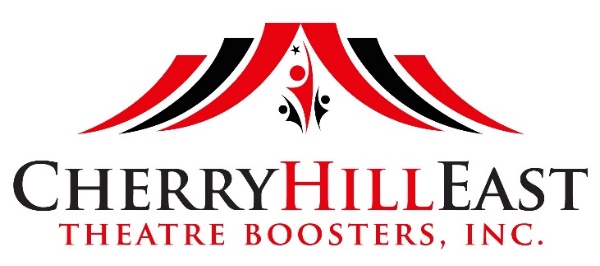 2022-2023You can help support the award-winning educational theatre program at Cherry Hill High School East by joining Theatre Boosters. With membership dollars, fundraising events, and your active volunteer participation, Theatre Boosters assist the theatre department by staffing the box office, running the snack bar, providing meals during long rehearsals and much more. Cherry Hill East Theatre Boosters is a non-profit 501 (c) (3) corporation. MEMBERSHIP LEVELSMembers receive priority access to ticket sales, meeting minutes via email, and recognition in the mainstage show programs*. Membership is valid from September through August and confers one vote.☐ BENEFACTOR - $175.00Additional benefits include two t-shirts picked up at the Fall or Spring Mainstage production.  A portion of your donation may be tax deductible under federal tax law. See your tax advisor for details.☐ PRODUCER - $125.00Additional benefits include one t-shirt picked up at the Fall or Spring Mainstage production. A portion of your donation may be tax deductible under federal tax law. See your tax advisor for details.☐ DIRECTOR - $75.00Additional benefits include one t-shirt picked up at the Fall or Spring Mainstage production.  A portion of your donation may be tax deductible under federal tax law. See your tax advisor for details.☐ ACTOR - $50.00 A portion of your donation may be tax deductible under federal tax law. See your tax advisor for details.Name (*as you would like it to appear in Mainstage show programs):	Email:	Phone:	Student:	Grade:	 Cast: ☐ Crew: ☐ Both: ☐Student:	Grade:	 Cast: ☐ Crew: ☐ Both: ☐Address:	☐ FRIEND - $25.00 *NON-MEMBER STATUS* NON-MEMBER/NON-VOTING STATUS CATEGORY.  It is perfect for alumni, grandparents, parents of alumni, faculty, and community supporters interested in helping the Theatre Program at Cherry Hill East.  A portion of your donation may be tax deductible under federal tax law. See your tax advisor for details. Makes checks payable to CHHSE Theatre Boosters or pay with Venmo @Kim-Warren-11                                         Please mail this form to:     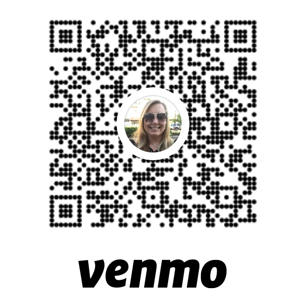 Leslie Hornstein, CHETB Membership 1036 Red Oak Drive Cherry Hill, NJ 08003 